О введении режима повышенной готовности в связи с возникновением природных пожаров на территории Североуральского городского округа В соответствии с федеральными законами от 21 декабря 1994 года 
№ 69-ФЗ «О пожарной безопасности», от 06 октября 2003 года № 131-ФЗ «Об общих принципах организации местного самоуправления в Российской Федерации», постановлением Правительства Российской Федерации от 02.04.2020 № 417 «Об утверждении Правил поведения, обязательных для исполнения гражданами и организациями, при введении режима повышенной готовности или чрезвычайной ситуации» и на основании протокола комиссии по чрезвычайным ситуациям и обеспечению пожарной безопасности Североуральского городского округа от 30.07.2020 № 9 «О неотложных мерах по стабилизации обстановки с лесными пожарами на территории Североуральского городского округа», в целях предупреждения возможных чрезвычайных ситуаций, связанных с возникновением природных пожаров, их переходом на населенные пункты, Администрация Североуральского городского округа,ПОСТАНОВЛЯЕТ:1.	Установить на территории Североуральского городского округа                                 с 30.07.2020 до особого распоряжения местный уровень реагирования повышенной готовности для органов управления, сил и средств Североуральского городского звена областной подсистемы РСЧС.2.	Рекомендовать руководителям отделов и управлений Администрации Североуральского городского округа, учреждений и организаций независимо от форм собственности и ведомственной принадлежности: обеспечить готовность систем оповещения населения об угрозе и возникновении чрезвычайных ситуаций, связанных с пожарами;выполнить в населенных пунктах мероприятия, исключающие возможность переброса огня при пожарах на здания и сооружения, удаление сухой растительности;организовать очистку подведомственных территорий от горючего мусора;запретить выжигание стерни и сухой травы на полях, сенокосных, пастбищных площадях и обочинах дорог;запретить разведение костров, сжигание мусора и сухой травянистой растительности, проведение пожароопасных работ вблизи лесных массивов, курение на пожароопасных участках, посещение лесов (за исключением граждан, трудовая деятельность которых связана с проведением определенных видов работ в целях обеспечения пожарной безопасности);привести в готовность имеющиеся первичные средства пожаротушения;обеспечить беспрепятственный подъезд и установку пожарной техники к зданиям и сооружениям, источникам наружного противопожарного водоснабжения;организовать проведение инструктажей населения о мерах пожарной безопасности, необходимости установки у каждого жилого строения емкости (бочки) с водой, действиях в случае пожара, способах вызова пожарной охраны, в том числе через операторов сотовой связи области и оперативных дежурных единой дежурно-диспетчерской службы Североуральского городского округа;обеспечить информирование населения о необходимости выполнения мер, предусмотренных настоящим постановлением, принятых правовых актах органов местного самоуправления по вопросам обеспечения пожарной безопасности на территории Североуральского городского округа; организовать разъяснительную работу по вопросам готовности к действиям при угрозе и возникновении чрезвычайной ситуации, связанной с природными пожарами.3.	Отделу гражданской обороны, предупреждения чрезвычайных ситуаций и обеспечения безопасности дорожного движения Администрации Североуральского городского округа по согласованию с ОНДиПР Североуральского городского округа, Ивдельского городского округа, городского округа Пелым УНД и ПР ГУ МЧС России по Свердловской области, 15 пожарно-спасательного отряда ПСО ФПС ГПС ГУ МЧС России по Свердловской области, совместно: организовать разъяснительную работу среди граждан о соблюдении требований пожарной безопасности;информировать о введении режима повышенной готовности население, предприятия, организации, учреждения, расположенные на территории Североуральского городского округа вблизи лесных массивов, либо имеющие на территориях лесных массивов строения и сооружения;оповестить о введении режима повышенной готовности предприятия, организации, учреждения, задействованные в тушении лесных пожаров на территории Североуральского городского округа;организовать соблюдение правил пожарной безопасности в жилищном фонде на территории Североуральского городского округа;проводить ежедневный сбор информации и анализ пожарной обстановки на территории Североуральского городского округа, а в случае ухудшения обстановки немедленно информировать комиссию по чрезвычайным ситуациям и пожарной безопасности Североуральского городского округа.4.	Владельцам жилых и нежилых строений, квартиросъемщикам, руководителям предприятий и организаций всех форм собственности, расположенных на территории Североуральского городского округа, запретить:загромождение проездов и подъездов к зданиям и сооружениям;захламление лестничных площадок, придомовой территории мусором, горюче-смазочными материалами, отходами; разведение (использование) открытого огня; использование неисправных и нестандартных (самодельных) электроприборов; использование пиротехнических изделий и иных огневых эффектов.5.	Рекомендовать руководителям предприятий и организаций независимо от форм собственности и ведомственной принадлежности, председателям садоводческих, огороднических и дачных некоммерческих объединений, расположенных на территории Североуральского городского округа:издать распорядительные документы, устанавливающие дополнительные требования к пожарной безопасности на своих территориях и объектах; провести инструктажи в рабочих коллективах по соблюдению мер противопожарной безопасности на рабочих местах и в быту;провести занятия по обучению действиям по тушению пожара и эвакуации при его возникновении в жилых домах и на объектах.6. Государственное казенное учреждение Свердловской области «Карпинское лесничество», Государственный природный заповедник «Денежкин Камень», руководителям организаций – арендаторов лесов:при обнаружении очагов возгораний на арендованных участках обеспечить незамедлительное принятие мер по их локализации и тушению                     в первые сутки;обеспечить патрулирование с целью своевременного выявления лесных пожаров на подведомственных территориях;организовать взаимодействие с подразделениями Государственным бюджетным учреждением Свердловской области «Уральская база авиационной охраны лесов» для тушения природных пожаров;информацию о складывающейся обстановке с природными пожарами и их ликвидации предоставлять в оперативный штаб через единую дежурно-диспетчерскую службу муниципального казенного учреждения «Единая дежурно-диспетчерская служба» Администрации Североуральского городского округа. В случае обострения обстановки незамедлительно.7.	Рекомендовать ОМВД России по г. Североуральску: ужесточить контроль за исполнением требований пожарной безопасности в населенных пунктах Североуральского городского округа;организовать ограничение въезда транспортных средств в лесные массивы с установкой соответствующих временных дорожных знаков.8.	Рекомендовать ОНДиПР Североуральского городского округа, Ивдельского  городского округа, городского округа Пелым УНД и ПР ГУ МЧС России по Свердловской области в пределах предоставленных полномочий усилить государственный надзор за соблюдением организациями и гражданами требований пожарной безопасности, в том числе в лесах, обеспечить принятие исчерпывающих мер по пресечению и устранению выявленных нарушений, своевременному установлению лиц, виновных в возникновении пожаров, и привлечению их к ответственности.9. Контроль за исполнением настоящего постановления оставляю                    за собой.10. Опубликовать постановление на официальном сайте Администрации Североуральского городского округа.Глава Североуральского городского округа 		                             В.П. Матюшенко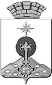 АДМИНИСТРАЦИЯ СЕВЕРОУРАЛЬСКОГО ГОРОДСКОГО ОКРУГА ПОСТАНОВЛЕНИЕАДМИНИСТРАЦИЯ СЕВЕРОУРАЛЬСКОГО ГОРОДСКОГО ОКРУГА ПОСТАНОВЛЕНИЕ30.07.2020                                                                                                         № 648                                                                                                        № 648г. Североуральскг. Североуральск